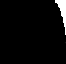 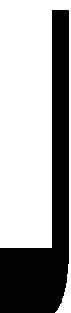 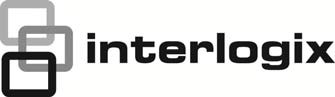 TVD-M2210W-4-N(-P) IP 2.0MPX Mini DomeCamera A&E SpecificationsA.	The TVD-M2210W-4-N(-P) IP 2.0MPX Mini Dome camera shall capture, encode and transmit video over a network.B.	TVD-M2210W-4-N(-P) shall be as manufactured by Interlogix.C.	The TVD-M2210W-4-N(-P) shall support the encoding of all images with a digital watermark(only H.264 support it). The verification of watermarked images shall reside solely with the manufacturer.D.	TVD-M2210W-4-N(-P) shall include, but not be limited to the following:1.	TVD-M2210W-4-N(-P) shall provide network connections for the purpose of allowing users to integrate it with network storage products.a.	TVD-M2210W-4-N(-P) shall provide 1/3” Progressive Scan CMOS sensor. b.	TVD-M2210W-4-N(-P) shall provide digital encoded video streams.2.	TVD-M2210W-4-N(-P) shall support PoE power supply.3.	TVD-M2210W-4-N(-P) shall provide on-board reset button.4.	TVD-M2210W-4-N(-P) shall provide dual streams.5.	TVD-M2210W-4-N(-P) shall incorporate Triplex functionality for simultaneous viewing, playback and recording (By web browser).6.	TVD-M2210W-4-N(-P) shall include search capabilities by web browser:a.	Time b.	Date7.	TVD-M2210W-4-N(-P) shall provide a frame rate of 30 frames per second @ 60Hz (25 frames per second @ 50Hz).8.	TVD-M2210W-4-N(-P) shall be user configured via Ethernet with a personal computer running included, and a current version of the Internet Explorer web browser.a.	TVD-M2210W-4-N(-P) shall have an integrated web client interface to configure, upgrade, and view the following information:i)	View live and recorded video ii)	View logs of systemiii)	Configure system settings, which include network settings, and network HDD settings iv)	Configure camera settings and user settingsv)	View the system informationb.	Access to menus shall be set by user status.P/N 1072614A • REV 1.0 • ISS 27Feb13© 2013 UTC Fire & Security Americas Corporation, Inc. Interlogix is part of UTC Climate Controls & Security, a unit ofUnited Technologies Corporation. All rights reserved.i)	Operator status shall grant access to change the configuration of his/her own account, and cannot create or delete other users.ii)	Viewer status shall grant access to see live view, configuration parameters and logs as well as take snapshots, but neither change configuration settings nor search and play back recorded video.iii)	Admin status shall grant access to all menus. c.	Configurable options shall include:i)	Searcha)	Date b)	Timeii)	Archive iii)	Displaya)	Time/Dateb)	Playback Time/Date c)	Camera Titlesd)	Text Insertion iv)	Usersa)	Add User b)	Edit Userv)	Camerasa)	Resolution, frame rate and bit rate b)	Motion detectionc)	Camera Title and Date/Time d)	Record schedulevi)	Imagea)	Brightness b)	Contrastc)	Video saturation d)	Huee)	Sharpnessf)	Shutter Speed g)	Iris Modeh)	Power Mode i)	Day/Nightj)	IR Cut Delay k)	Image flipl)	White balance m)	EPTZvii)	Alarmsa)	System Notification1)	HDD Error2)	HDD Full3)	Network Disconnected4)	IP Address conflicted5)	Illegal Login viii)	IP Settingsa)	Basic Settings b)	PPPoEc)	DDNSd)	Emaile)	Net HDDE.	The IP dome camera shall have the following operational features:1.	Streaminga.	Each TVD-M2210W-4-N(-P) shall support Video Streaming, which is the process that the recorder uses to listen on a specific UDP/TCP port and respond to control messages issued through web client software or third-party compatible VMS software.i)	TVD-M2210W-4-N(-P) shall support multicasting to deliver source traffic to multiple receivers using the least amount of network bandwidth.b.	TVD-M2210W-4-N(-P) shall be able to display and record streamed video using TCP or UDPprotocols.c.	TVD-M2210W-4-N(-P) shall support PSIA and ONVIF protocols.2.	Recordinga.	TVD-M2210W-4-N(-P) shall record video on multiple network hard drives. Two network hard disk drive options shall be available: NASb.	TVD-M2210W-4-N(-P) shall support the following user programmable record speeds:i)	30/25 fps ii)	22 fpsiii)	20 fps iv)	18 fps v)	16 fps vi)	15 fps vii)	12 fps viii)	10 fps ix)	8 fps x)	6 fps xi)	4 fpsxii)	2 fps xiii)	1 fps xiv)	1/2 fps xv)	1/4 fps xvi)	1/8 fpsxvii)	1/16 fpsc.	TVD-M2210W-4-N(-P) shall support the following bit rate:32 kbps to 8 Mbps, or user-definedd.	TVD-M2210W-4-N(-P) shall allow the user to select whether the network hard disk recording should automatically overwrite data and how using one of two settings:i)	No overwriteii)	Continuous overwritee.	TVD-M2210W-4-N(-P) shall be able to continue recording without disruption when the user adjusts the normal record speed.f.	The user shall be able to play back videos smoothly at normal or fast speeds and in forward mode, without distortion.g.	TVD-M2210W-4-N(-P) shall include a Search Interface feature that allows the user to search the network hard disk for recorded videos.h.	TVD-M2210W-4-N(-P) shall use H264 video compression to achieve extremely high video compression per megabyte on the hard disk.i)	Image quality shall be user-selectable when the bit rate type is variable, on a scale of 1 through 6.ii)	Resolution shall be 1600×1200, 1600×912, 1280×960 at non real-time, and 1280×720,800×600, 640×480, 4CIF,CIF at real-time.3.	Connectionsa.	TVD-M2210W-4-N(-P) shall include the following connectors:i)	RJ45 10 M / 100 M adaptive Ethernet port4.	Ethernet communicationsa.	TVD-M2210W-4-N(-P) shall support LAN/WAN Ethernet access. b.	TVD-M2210W-4-N(-P) shall support 10/100 Base T networks.c.	TVD-M2210W-4-N(-P) shall support Dynamic IP Addressing (DHCP).d.	TVD-M2210W-4-N(-P) shall support Dynamic Domain Name Server (DDNS). F.	TVD-M2210W-4-N(-P) shall have the following additional specifications:1.	Electricala.	Power supply: 12 VDC ± 10%, PoE (IEEE 802.3af)2.	Environmentala.	Operating temperature range: -10 to +60 °C (14 to +140 °F)b.	IP 66c.	Impact Protection: IEC60068-2-75Eh, 50J; EN50102, up to IK103.	Physicala.	Dimensions: 99.9 × 97.5 × 46.5 mm (3.93” × 3.84” × 1.83”)b.	Weight: 250 g (0.55 lbs)G.	TVD-M2210W-4-N(-P) shall conform to these internationally recognized compliance standards:1.	FCC2.	CE3.	UL4.	C-TickContacting SupportNorth America:855-286-8889 techsupport@interlogix.comLatin America:561-998-6114 latam@interlogix.comWeb site:www.interlogix.com/customer-supportEMEA:See specific Country listings at:www.utcfssecurityproducts.eu/support